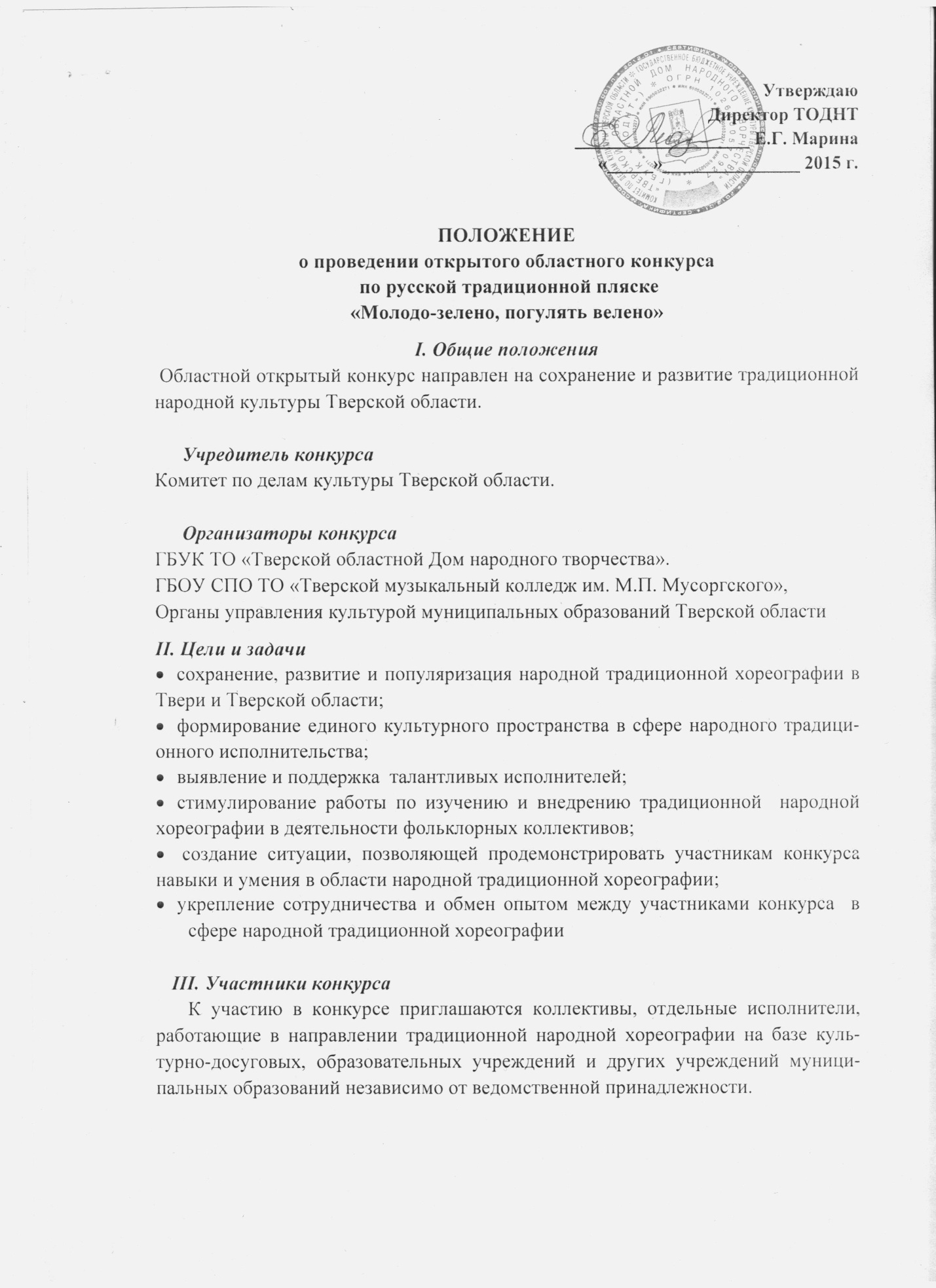 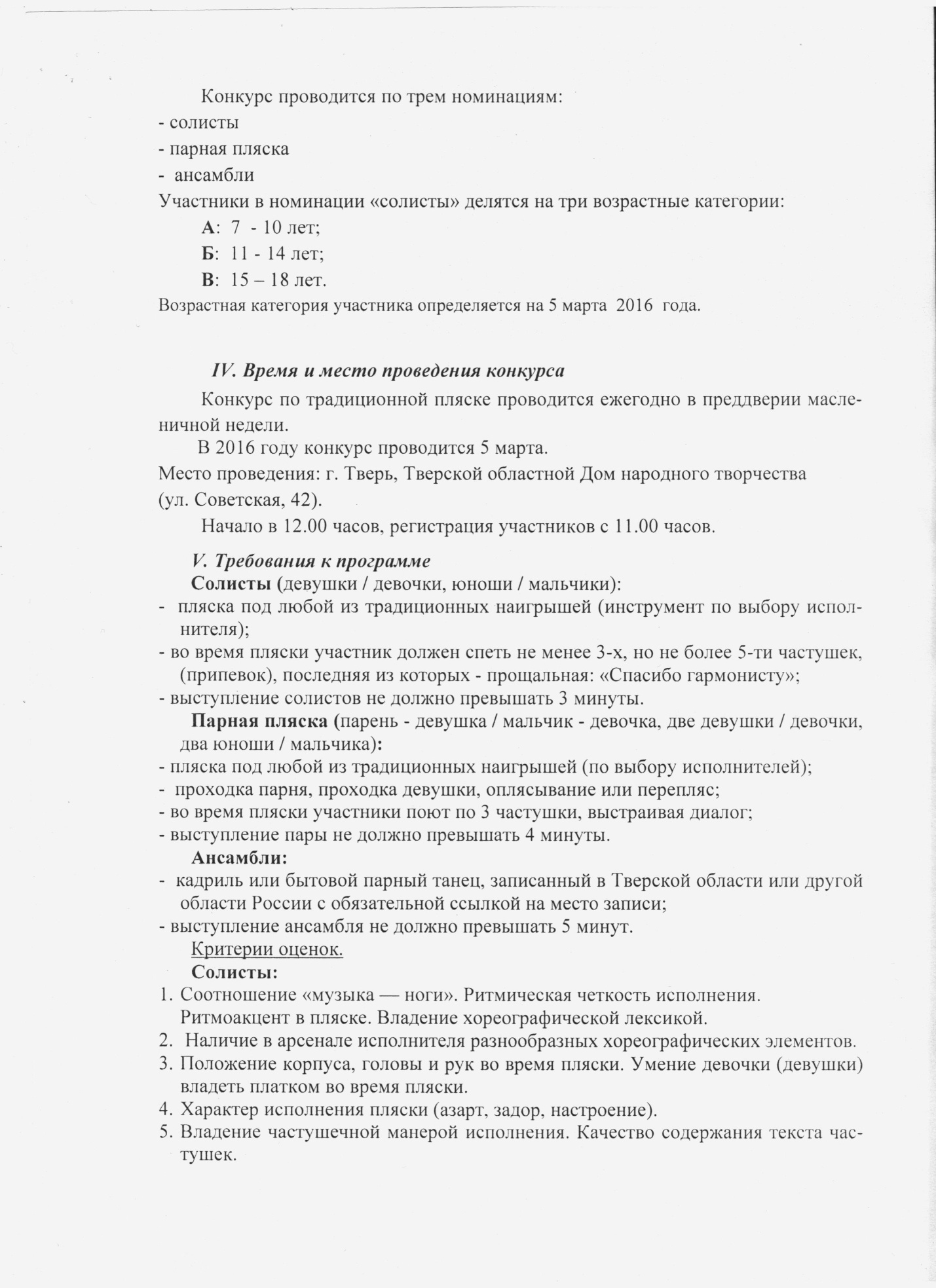 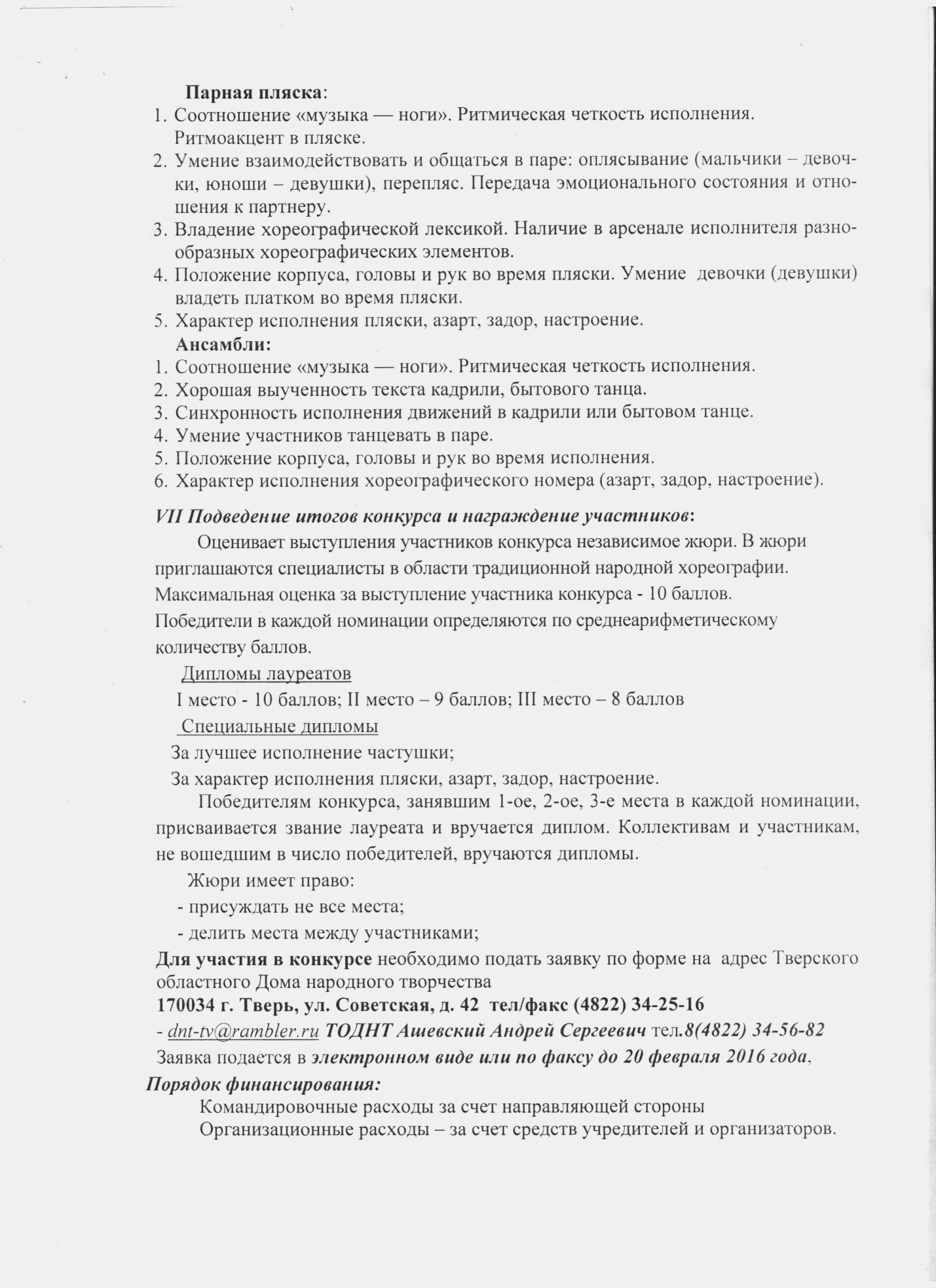 ЗАЯВКАдля участия в открытом областном конкурсе  по русской традиционной пляске «Молодо-зелено погулять велено»ФИО солиста_________________________________________________ название коллектива__________________________________________Дата рождения (год, месяц, число)_______________________________Полное наименование учебного заведения или учреждения культуры________________________________________________________________Возрастная группа и номинация___________________________________Ф.И.О. руководителя (преподавателя) и концертмейстера (полностью)_______________________________________________________________________________________________________________________________ Контактный телефон руководителя коллектива, преподавателя______________________________________________________________ Программа выступления с указанием паспортных данных фольклорного произведения.Руководитель направляющей организации (подпись, печать)Название произведенияМесто происхожденияХронометраж